Практическое  задание  для 10 классаВыполните аппликацию из ткани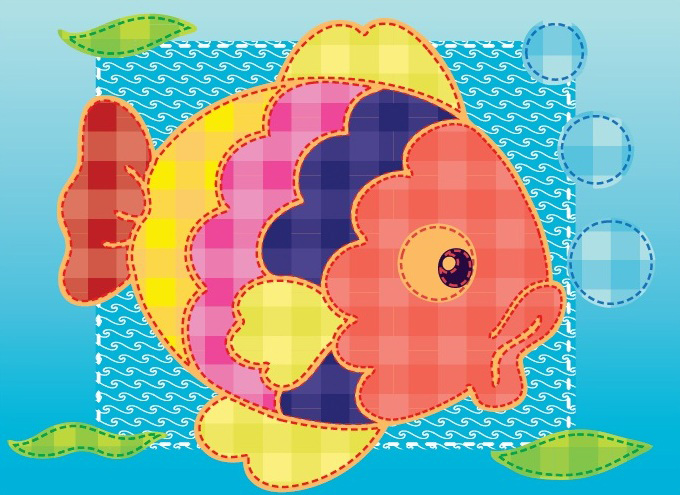 Выполните  аппликацию из ткани (один из предложенных вариантов)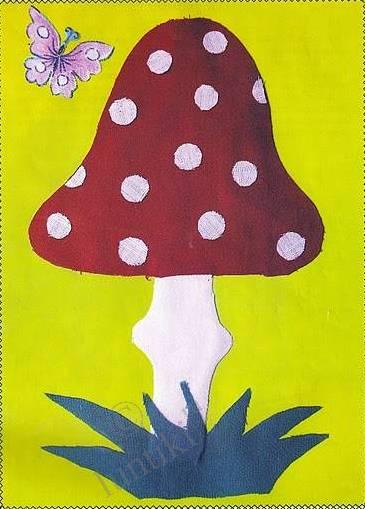 